Task 20 – Test ScoresInformation about the taskSkills assessed by the taskQuestionLevel of difficultyNational curriculum mathematical contextText typeQuestion types20. Test ScoresHigh (Q20.1)Handling data, probability, understand and use measures.Short continuous text with bar chart to interpret.Open ended longer written response to justify opinion and set out mathematical argument.Thinking skills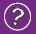 Literacy & communication skills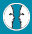 PlanAsking questionsActivating prior skills, knowledge and understandingGathering informationDevelop Thinking logically and seeking patternsConsidering evidence, information and ideasForming opinions and making decisionsReflectReviewing outcomes and success criteriaReviewing the process/methodEvaluate own learning and thinkingReadingLocating, selecting and using              information using reading strategiesResponding to what has been readWritingOrganising ideas and informationWriting accuratelyWider communication skillsCommunicating informationPlanAsking questionsActivating prior skills, knowledge and understandingGathering informationDevelop Thinking logically and seeking patternsConsidering evidence, information and ideasForming opinions and making decisionsReflectReviewing outcomes and success criteriaReviewing the process/methodEvaluate own learning and thinkingNumeracy Skills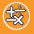 PlanAsking questionsActivating prior skills, knowledge and understandingGathering informationDevelop Thinking logically and seeking patternsConsidering evidence, information and ideasForming opinions and making decisionsReflectReviewing outcomes and success criteriaReviewing the process/methodEvaluate own learning and thinkingUsing mathematical informationUsing numbersGathering informationCalculateUsing the number systemUsing a variety of methodsInterpret & present findingsTalking about and explaining workComparing dataRecording and interpreting data and presenting findings